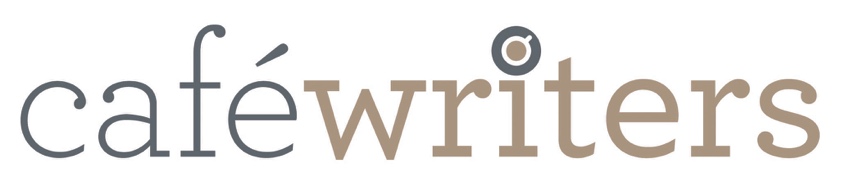 OPEN POETRY COMPETITION 2019Closing Date 1st December 2019The winners will be announced at Cafe Writers on 11th February 2019PRIZES1st £10002nd £300 3rd £200Five Commended Prizes of £50Norfolk Prize £100(best poem from a permanent Norfolk resident not winning another prize)Entry Fee£4 per poem; or £10 for 3 poems & £2 per poem thereafterSole Judge Zaffar KunialPublished by Faber & Faber, Zaffar Kunial’s debut book — ‘Us’ (2018) — was shortlisted for the T. S. Eliot Prize, the Costa Poetry Award, the Roehampton Poetry Prize and the Rathbones Folio Prize, and was a Poetry Book Society Wild Card Choice. Previously a Faber New Poet, Zaffar has also been a prizewinner in the National Poetry Competition and has won the Geoffrey Dearmer Prize and a Northern Writers’ Award.Rules and Entry Form OverleafCafé Writers Open Poetry Competition 2019 Rules1.  Closing date for receipt of entries: 1st December 20192.  Maximum of 40 lines (excluding title) on one side of A4.3.  The Prize is open to anyone other than Café Writers committee members.4.  Entries must be entirely the work of the entrant and must never have been published, self-published, published on any website or broadcast.5.  We regret that entries cannot be returned.6.  Entries must be in English.7.  No corrections can be made after receipt, nor fees refunded.8.  Entries must show no name, address or identifying marks other than the title.9.  Worldwide copyright of each entry remains with the author, but Café Writerswill have the unrestricted right to publish the winning poems on its website and in press releases publicising the competition. 10.  The Norfolk Prize is awarded to a permanent Norfolk resident, for a poem not winning another prize.12.  The judge’s decision is final and no individual correspondence can be entered into.Entry implies acceptance of all the rules.  Failure to comply with the entry requirements will result in disqualification.Fees & Prizes:  See overleaf for details.  Prizewinners will be notified in writing by 31st January 2020.  The list of prizewinners will be displayed on the website after the prize-giving ceremony at Café Writers on 10th February 2020.Receipt:  Enclose a stamped addressed postcard marked ACKNOWLEDGEMENT or include your email address below and you will receive an email receipt.Results:  All entrants will receive an email notification of results, if email is provided.  To receive a print version, enclose a stamped addressed envelope marked: 'RESULTS'.   Entries should be sent to:  Café Writers Poetry Competition, 41 Grove Rd, Norwich, NR1 3RQ with a cheque payable to Café Writers or enter and pay online at www.cafewriters.co.uk Name……………………………………….Address…………………………………………………………………………………………………………………………………………………………………………………………………………………………………….email………………………………………………………….Phone….………………………………………Please tick this box to be added to the competition mailing list  Poem 1 Title…………………………………………………………………………………………………………………………..(1 Poem £4)Poem 2 Title………………………………………………………………………………………………………………………….(2 Poems £8)Poem 3 Title………………………………………………………………………………………………………………………….(3 Poems £10)Poem 4 Title………………………………………………………………………………………………………………………….(4 Poems £12)Poem 5 Title………………………………………………………………………………………………………………………….(5 Poems £14)Poem 6 Title………………………………………………………………………………………………………………………….(6 Poems £16)